Propozycje aktywności 24.01.2022 r.Projekt „Książka”Na dobry początek dnia zapraszam do obejrzenia i omówienia z dzieckiem domowej biblioteczki. Proponuje wymienić zasady „dobrego” traktowania książek, każdy będzie chciał zostać „Przyjacielem Książki”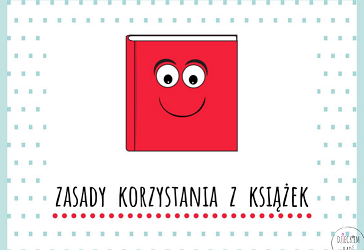 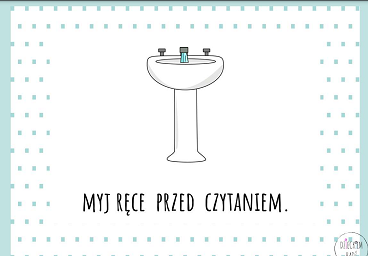 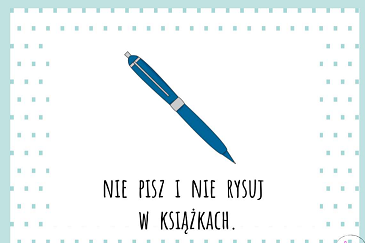 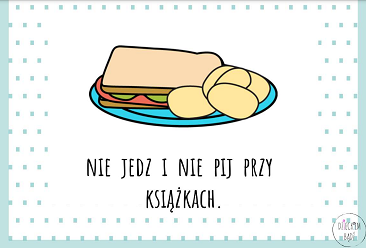 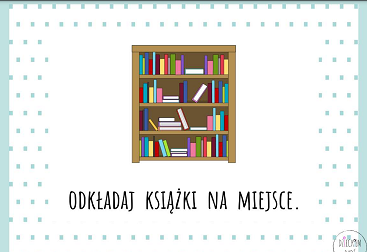 Źródło: https://www.dzieckiembadz.pl/2019/04/zasady-korzystania-z-ksiazek-do-druku.html Proszę zapytać dziecka, która książeczka jest jego ulubioną- możecie ją przeczytać. Zachęcam do omówienia z dzieckiem ilustracji, bohaterów którzy pojawili się w opowiadaniu. 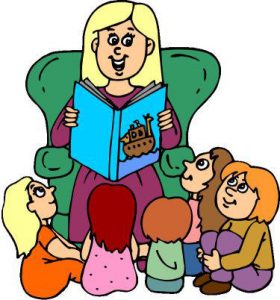 Zapraszam do porannej rozgrzewki.https://www.youtube.com/watch?v=H08aiHpZK_sDla chętnych- kolorowanki.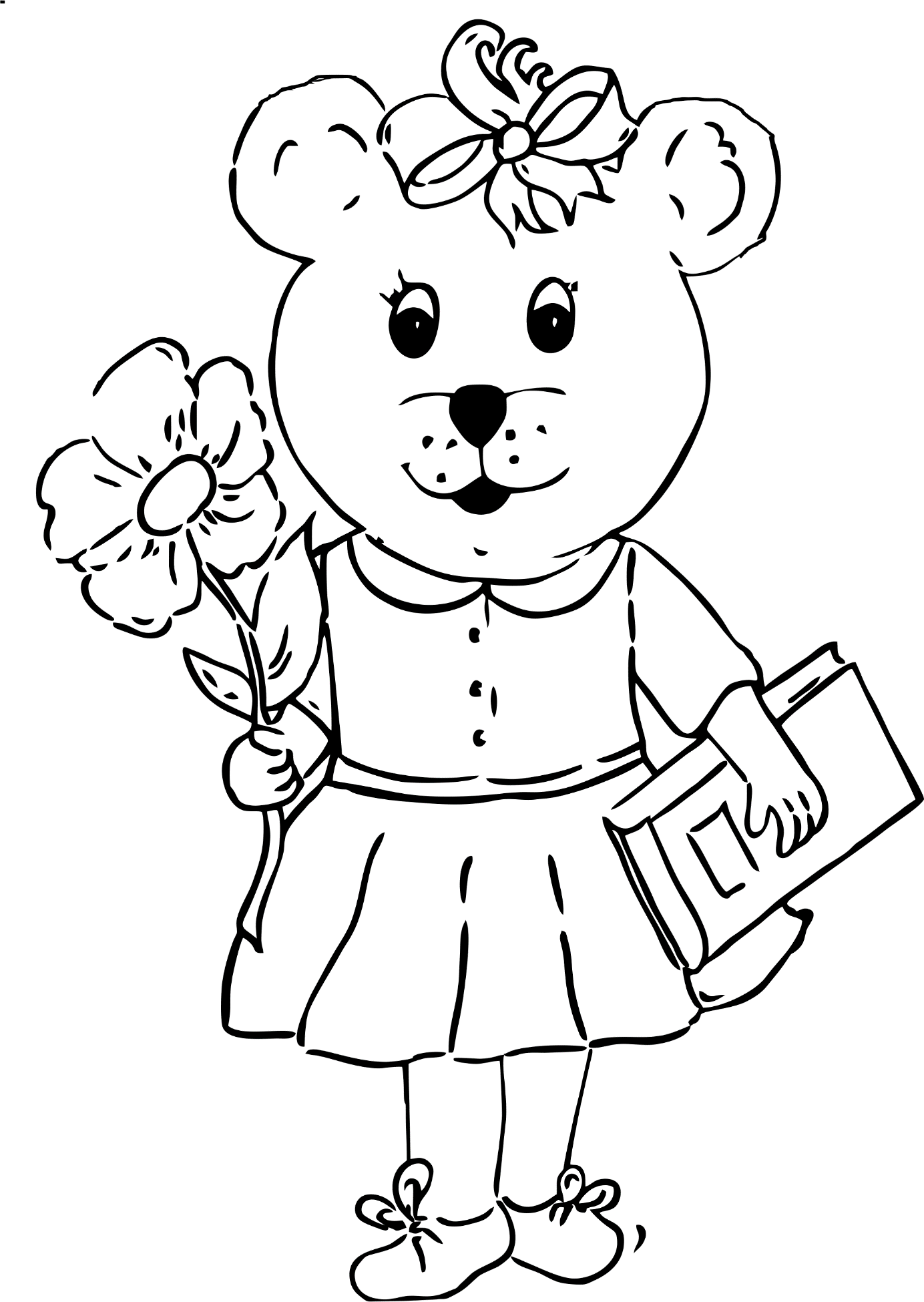 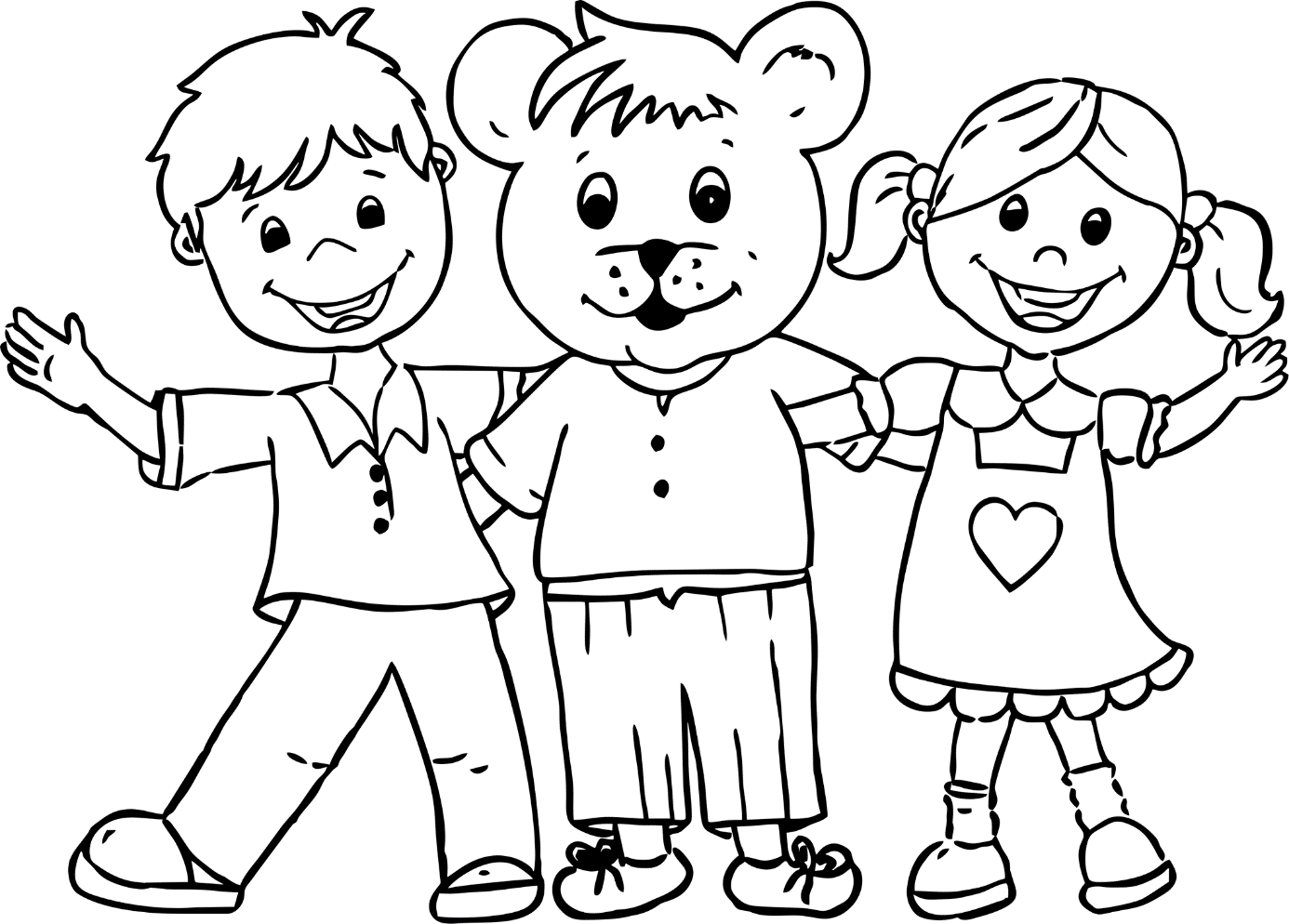 Dodatkowe informacje dotyczące wpływy czytania książek na prawidłowy rozwój dziecka.  Książka jest bardzo dobrym źródłem zdobywania wiedzy i doświadczeń. Dzieci bardzo lubią książki: do oglądania, czytania , kolorowania. Badania naukowe potwierdzają, że głośne czytanie dziecku:Buduje mocną więź między dorosłym, a dzieckiemZapewnia emocjonalny rozwój dzieckaRozwija język, pamięć  i wyobraźnięUczy myślenia, poprawia koncentracjęWzmacnia poczucie własnej wartości dzieckaPoszerza wiedzę ogólnąUczy wartości moralnych, pomaga w wychowaniuZapobiega uzależnieniu od telewizji i komputeraKształtuje nawyk czytania i zdobywania wiedzy na całe życie